7	рассмотреть возможные изменения и другие варианты в связи с Резолюцией 86 (Пересм. Марракеш, 2002 г.) Полномочной конференции о процедурах предварительной публикации, координации, заявления и регистрации частотных присвоений, относящихся к спутниковым сетям в соответствии с Резолюцией 86 (Пересм. ВКР-07) в целях содействия рациональному, эффективному и экономному использованию радиочастот и любых связанных с ними орбит, включая геостационарную спутниковую орбиту;7(I)	Вопрос I – Возможный метод смягчения проблемы, связанной с излишними заявками на регистрацию спутниковых сетейВведениеЧлены АТСЭ поддерживают метод I1.4, описываемый в разделе 5/7/9.6.1.4 Главы 5 Отчета ПСК.Члены АТСЭ в целом поддерживают усилия, направленные на смягчения проблемы излишних заявок. Однако, у них имеется также множество вопросов, в частности, о том:1	что добавление нового этапа первоначального заявления, предлагаемого в методах I1.1−I1.3, не приведет к уменьшению количества будущих заявок, так как в этих методах не содержится какого-либо нового требования или стимула, побуждающего администрацию исключить заявки на регистрацию спутниковых сетей, которые проходят координацию и по которым оплачены сборы в счет возмещения затрат. Информация, требующаяся в связи с новыми первоначальными заявлениями, может быть без труда предоставлена соответствующей администрацией, однако добавление этого нового этапа увеличит административную нагрузку, как на администрации, так и БР;2	необходимо провести дополнительные исследования в отношении вышеупомянутых методов.ПредложениеNOC	ASP/32A21A9/1ГЛАВА  IIIКоординация, заявление и регистрация частотных присвоений 
и модификация ПлановОснования:	АТСЭ поддерживает метод I4.______________Всемирная конференция радиосвязи (ВКР-15)
Женева, 2–27 ноября 2015 года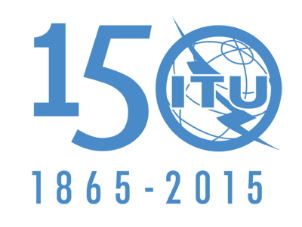 МЕЖДУНАРОДНЫЙ СОЮЗ ЭЛЕКТРОСВЯЗИПЛЕНАРНОЕ ЗАСЕДАНИЕДополнительный документ 9
к Документу 32(Add.21)-R29 сентября 2015 годаОригинал: английскийОбщие предложения Азиатско-Тихоокеанского сообщества электросвязиОбщие предложения Азиатско-Тихоокеанского сообщества электросвязипредложения для работы конференциипредложения для работы конференцииПункт 7(I) повестки дняПункт 7(I) повестки дня